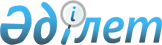 2021-2023 жылдарға арналған Ғабит Мүсірепов атындағы ауданы Андреев ауылдық округінің бюджетін бекіту туралыСолтүстік Қазақстан облысы Ғабит Мүсірепов атындағы ауданы мәслихатының 2021 жылғы 6 қаңтардағы № 72-9 шешімі. Солтүстік Қазақстан облысының Әділет департаментінде 2021 жылғы 11 қаңтарда № 6928 болып тіркелді.
      Ескерту. 01.01.2021 бастап қолданысқа енгізіледі – осы шешімінің 4-тармағымен.
      Қазақстан Республикасының 2008 жылғы 4 желтоқсандағы Бюджет кодексінің 9-1, 75-баптарына, Қазақстан Республикасының 2001 жылғы 23 қаңтардағы "Қазақстан Республикасындағы жергілікті мемлекеттік басқару және өзін-өзі басқару туралы" Заңының 6-бабына сәйкес, Солтүстік Қазақстан облысы Ғабит Мүсірепов атындағы ауданының мәслихаты ШЕШІМ ҚАБЫЛДАДЫ:
      1. 2021-2023 жылдарға арналған Ғабит Мүсірепов атындағы ауданы Андреев ауылдық округінің бюджеті осы шешімге тиісінше 1, 2 және 3-қосымшаларға сәйкес, соның ішінде 2021 жылға келесі көлемдерде бекітілсін:
      1) кірістер – 36 236,9 мың теңге: 
      салықтық түсімдер – 4 230 мың теңге;
      салықтық емес түсімдер – 0;
      негізгі капиталды сатудан түсетін түсімдер – 0;
      трансферттер түсімі – 32 006,9 мың теңге;
      2) шығындар – 37 324,1 мың теңге;
      3) таза бюджеттік кредиттеу – 0:
      бюджеттік кредиттер – 0;
      бюджеттік кредиттерді өтеу – 0; 
      4) қаржылық активтерімен операциялар бойынша сальдо – 0: 
      қаржылық активтерін сатып алу – 0;
      мемлекеттің қаржы активтерін сатудан түсетін түсімдер – 0;
      5) бюджет тапшылығы (профициті) – - 1087,2 мың теңге;
      6) бюджет тапшылығын қаржыландыру (профицитін пайдалану) – 1087,2 мың теңге:
      қарыздар түсімі – 0; 
      қарыздарды өтеу – 0;
      бюджет қаражатының пайдаланылатын қалдықтары – 1087,2 мың теңге.
      Ескерту. 1-тармақ жаңа редакцияда - Солтүстік Қазақстан облысы Ғабит Мүсірепов атындағы ауданы мәслихатының 29.04.2021 № 4-9 (01.01.2021 бастап қолданысқа енгізіледі); 06.12.2021 № 12-18 (01.01.2021 бастап қолданысқа енгізіледі) шешімімен.


      2. 2021 жылға арналған ауылдық округтің кірістері Қазақстан Республикасының 2008 жылғы 4 желтоқсандағы Бюджет кодексіне сәйкес, мынадай салықтық түсімдер есебінен қалыптастырылатындығы белгіленсін:
      1) ауылдың аумағында мемлекеттік кіріс органдарында тіркеу есебіне қою кезінде мәлімделген:
      дара кәсіпкер, жекеше нотариус, жеке сот орындаушысы, адвокат, кәсіпқой медиатор үшін – тұрған жерінен;
      қалған жеке тұлғалар үшін – тұрғылықты жері орналасқан жеке тұлғалар дербес салық салуға жататын кірістер бойынша жеке табыс салығынан;
      2) ауылдық округтің аумағындағы осы салықты салу объектілері бойынша жеке тұлғалардың мүлкіне салынатын салықтан;
      3) ауылдың аумағындағы жер учаскелері бойынша жеке және заңды тұлғалардан алынатын, елдi мекендер жерлерiне салынатын жер салығынан;
      4) мыналардан:
      тұрғылықты жері ауылдың аумағындағы жеке тұлғалардан;
      өздерінің құрылтай құжаттарында көрсетілетін тұрған жері ауылдың аумағында орналасқан заңды тұлғалардан алынатын көлік құралдары салығынан.
      3. Аудандық бюджеттен ауылдық бюджетке берілетін субвенциялар көлемі 11 426 мың теңгені құрайды.
      4. Осы шешім 2021 жылғы 1 қаңтардан бастап қолданысқа енгізіледі. 2021 жылға арналған Ғабит Мүсірепов атындағы ауданы Андреев ауылдық округінің бюджеті
      Ескерту. 1-қосымша жаңа редакцияда - Солтүстік Қазақстан облысы Ғабит Мүсірепов атындағы ауданы мәслихатының 29.04.2021 № 4-9 (01.01.2021 бастап қолданысқа енгізіледі); 06.12.2021 № 12-18 (01.01.2021 бастап қолданысқа енгізіледі) шешімімен. бюджеті 2022 жылға арналған Ғабит Мүсірепов атындағы ауданы Андреев ауылдық округінің бюджеті 2023 жылға арналған Ғабит Мүсірепов атындағы ауданы Андреев ауылдық округінің бюджеті
					© 2012. Қазақстан Республикасы Әділет министрлігінің «Қазақстан Республикасының Заңнама және құқықтық ақпарат институты» ШЖҚ РМК
				
      Солтүстік Қазақстан облысы Ғабит Мүсірепов атындағы ауданы мәслихатының сессиясының төрағасы

И. Шаймерденов

      Солтүстік Қазақстан облысы Ғабит Мүсірепов атындағы ауданы мәслихатының хатшысы

Е. Адильбеков
Солтүстік Қазақстан облысыҒабит Мүсірепов атындағыауданы мәслихаты2021 жылғы 6 қаңтардағы№ 72-9 шешіміне1-қосымша
Санаты
Сыныбы
Кіші сыныбы
Атауы
Сома (мың теңге)
1. Кiрiстер
36 236,9
1
Салықтық түсімдер
4 230 
04
Меншiкке салынатын салықтар
4 230
1
Мүлiкке салынатын салықтар
40
3
Жер салығы
350
4
Көлiк құралдарына салынатын салық
3 840
2
Салықтық емес түсімдер
0
3
Негізгі капиталды сатудан түсетін түсімдер
0
4
Трансферттердің түсімдері
32 006,9
02
Мемлекеттік басқарудың жоғары тұрған органдарынан түсетін трансферттер
32 006,9
3
Аудандық (облыстық маңызы бар қаланың) бюджетінен түсетін трансферттер
32 006,9
Функционалдық топ
Бюджеттік бағдарламалардың әкімшісі
Бағдарлама
Атауы
Сома (мың теңге)
2. Шығындар
37 324,1
01
Жалпы сипаттағы мемлекеттік қызметтер
21 450,5
124
Аудандық маңызы бар қала, ауыл, кент, ауылдық округ әкімінің аппараты
21 450,5
001
Аудандық маңызы бар қала, ауыл, кент, ауылдық округ әкімінің қызметін қамтамасыз ету жөніндегі қызметтер
21 433,5
022
Мемлекеттік органның күрделі шығыстары
17,0
07
Тұрғын үй-коммуналдық шаруашылық
15 873,5
124
Аудандық маңызы бар қала, ауыл, кент, ауылдық округ әкімінің аппараты
15 873,5
008
Елдi мекендердегі көшелердi жарықтандыру
15 873,5
15
Трансферттер
0,1
124
Аудандық маңызы бар қала, ауыл, кент, ауылдық округ әкімінің аппараты
0,1
048
Пайдаланылмаған (толық пайдаланылмаған) трансферттерді қайтару
0,1
3. Таза бюджеттік кредиттеу
0
Бюджеттік кредиттер
0
Бюджеттік кредиттерді өтеу
0
4. Қаржы активтерiмен операциялар бойынша сальдо
0
Қаржы активтерін сатып алу
0
Мемлекеттің қаржы активтерін сатудан түсетін түсімдер
0
5. Бюджет тапшылығы (профициті)
-1 087,2
6. Бюджет тапшылығын қаржыландыру (профицитін пайдалану) 
1 087,2
Қарыздар түсімдері
0
Қарыздарды өтеу
0
Бюджет қаражаттының пайдаланатың қалдықтары
1087,2
Санаты
Сыныбы
Кіші сыныбы
Атауы
Сома (мың теңге)
8
Бюджет қаражатының пайдаланылатын қалдықтары
1 087,2
01
Бюджет қаражатының қалдықтары
1 087,2
1
Бюджет қаражатының бос қалдықтары
1 087,2шешіміне 2-қосымша
Санаты
Сыныбы
Кіші Сыныбы
Атауы
Сома (мың теңге)
1. Кiрiстер
17 302
1
Салықтық түсімдер
4 400
04
Меншiкке салынатын салықтар
4 400
1
Мүлiкке салынатын салықтар
42
3
Жер салығы
364
4
Көлiк құралдарына салынатын салық
3 994
2
Салықтық емес түсімдер
0
3
Негізгі капиталды сатудан түсетін түсімдер
0
4
Трансферттердің түсімдері
12 902
02
Мемлекеттік басқарудың жоғары тұрған органдарынан түсетін трансферттер
12 902
3
Аудандық (облыстық маңызы бар қаланың) бюджетінен түсетін трансферттер
12 902
Функционалдық топ
Бюджеттік бағдарламалардың әкімшісі
Бағдарлама
Атауы
Сома (мың теңге)
2. Шығындар
17 302
01
Жалпы сипаттағы мемлекеттік қызметтер
16 802
124
Аудандық маңызы бар қала, ауыл, кент, ауылдық округ әкімінің аппараты
16 802
001
Аудандық маңызы бар қала, ауыл, кент, ауылдық округ әкімінің қызметін қамтамасыз ету жөніндегі қызметтер
16 802
07
Тұрғын үй-коммуналдық шаруашылық
500
124
Аудандық маңызы бар қала, ауыл, кент, ауылдық округ әкімінің аппараты
500
008
Елдi мекендердегі көшелердi жарықтандыру
500
3. Таза бюджеттік кредиттеу
0
Бюджеттік кредиттер
0
Бюджеттік кредиттерді өтеу
0
4. Қаржы активтерiмен операциялар бойынша сальдо
0
Қаржы активтерін сатып алу
0
Мемлекеттің қаржы активтерін сатудан түсетін түсімдер
0
5. Бюджет тапшылығы (профициті)
0
6. Бюджет тапшылығын қаржыландыру (профицитін пайдалану)
0
Қарыздар түсімдері
0
Қарыздарды өтеу
0
Бюджет қаражатының пайдаланылатын қалдықтары
0шешіміне 3-қосымша
Санаты
Сыныбы
Кіші Сыныбы
Атауы
Сома (мың теңге)
1. Кiрiстер
17 995
1
Салықтық түсімдер
4 577
04
Меншiкке салынатын салықтар
4 577
1
Мүлiкке салынатын салықтар
44
3
Жер салығы
379
4
Көлiк құралдарын асалынатын салық
4 154
2
Салықты қемес түсімдер
0
3
Негізгі капиталды сатудан түсетін түсімдер
0
4
Трансферттердің түсімдері
13 418
02
Мемлекеттік басқарудың жоғары тұрған органдарынан түсетін трансферттер
13 418
3
Аудандық (облыстық маңызы бар қаланың) бюджетінен түсетін трансферттер
13 418
Функционалдық топ
Бюджеттік бағдарламалардың әкімшісі
Бағдарлама
Атауы
Сома (мың теңге)
2. Шығындар
17 995
01
Жалпы сипаттағы мемлекеттік қызметтер
17 474
124
Аудандық маңызы бар қала, ауыл, кент, ауылдық округ әкімінің аппараты
17 474
001
Аудандық маңызы бар қала, ауыл, кент, ауылдық округ әкімінің қызметін қамтамасыз ету жөніндегі қызметтер
17 474
07
Тұрғын үй-коммуналдық шаруашылық
521
124
Аудандық маңызы бар қала, ауыл, кент, ауылдық округ әкімінің аппараты
521
008
Елдi мекендердегі көшелердi жарықтандыру
521
3. Таза бюджеттік кредиттеу
0
Бюджеттік кредиттер
0
Бюджеттік кредиттерді өтеу
0
4. Қаржы активтерiмен операциялар бойынша сальдо
0
Қаржы активтерін сатып алу
0
Мемлекеттің қаржы активтерін сатудан түсетін түсімдер
0
5. Бюджет тапшылығы (профициті)
0
6. Бюджет тапшылығын қаржыландыру (профицитін пайдалану)
0
Қарыздар түсімдері
0
Қарыздарды өтеу
0
Бюджет қаражатының пайдаланылатын қалдықтары
0Шешіміне4-қосымша